Комунальний заклад Сумської міської ради -Сумська міська централізована бібліотечна системаПротокол № 2онлайн-зборів трудового колективу      12.10.2021                                                                                         м. Суми                                     					       До початку онлайн-зборів відбулась онлайн-реєстрація всіх членів трудового колективу, які підключились до зібрання, та з’ясування обставин відсутності окремих працівн6иків. Всього членів колективу -163 чол.Присутні на зборах  - 127 чол.Не підключились з технічних причин – 7 чол.Відсутні за інших поважних причин (хвороба, ІІ-га зміна, відпустки) – 29 чол.Порядок денний:Вибори голови та секретаря зборівВизначення кандидатів від трудового колективу для включення до складу конкурсної комісії щодо конкурсного добору директора комунального закладу Сумської міської ради – Сумської міської централізованої бібліотечної системиЗ 1-го питання: СЛУХАЛИ:Колієнко А.В., яка запропонувала обрати головою зборів Шиянову В.С., а секретарем зборів Мамай С.А.УХВАЛИЛИ: 1.1. Обрати головою зборів Шиянову В.С., 1.2. Обрати секретарем зборів Мамай С.А.З 2-го питання:СЛУХАЛИ:Бегменко О.М., заступника директора Сумської міської ЦБС, яка ознайомила з наказом відділу культури Сумської міської ради від 17.09.2021 року № 56-ОД «Про проведення конкурсу на посаду директора комунального закладу Сумської міської ради – Сумської міської централізованої бібліотечної системи». Вона повідомила присутніх про необхідність обрання трьох кандидатур від трудового колективу до включення їх до складу конкурсної комісії, зазначивши, що відповідно до вимог Закону України «Про культуру» та Положення про порядок проведення конкурсу та призначення  керівників закладів культури комунальної форми власності Сумської міської ради, підпорядкованих відділу культури Сумської міської ради, три кандидатури мають бути обрані на загальних зборах трудового колективу. Членами конкурсної комісії можуть бути: незалежні фахівці у сфері культури, публічного або бізнес-адміністрування, члени професійних, творчих спілко, об’єднань, асоціацій, громадських організацій у сфері культури, зареєстрованих відповідно до закону.Серед обмежень щодо участі у роботі конкурсної комісії було підкреслено, що така особа не може бути членом трудового колективу закладу культури, на посаду керівника якого проводиться конкурс. Бегменко О.М. зазначила, що такі кандидати мають скласти відповідну заяву та заповнити анкету. Шиянову В.С., яка запропонувала до початку обговорення кандидатур визначитись із способом голосування.Мамай С.А. – озвучила пропозицію – голосувати в центральній міській бібліотеці ім. Т.Г. Шевченка шляхом відкритого голосування, а онлайн-учасникам зібрання робити свій вибір у загальному чаті.Усіма учасниками ця пропозицію була схвалена.Шиянова В.С. запропонувала створити лічильну комісію.Мамай С.А. запропонувала включити до складу комісії Кірпу Олену Олександрівну – інспектора з кадрів ЦБС;Гербут Л.М. – завідувача відділом обслуговування ЦМБ ім. Т.Г. Шевченка;Жиренко М.С. – бібліотекар І категорії ЦМБ ім. Т.Г. Шевченка.Голосували – одноголосно.Шиянова В.С. зазначила, що лічильна комісія затверджена у складі:Кірпи Олени Олександрівни – інспектора з кадрів ЦБС;Гербут Л.М. – завідувача відділом обслуговування ЦМБ ім. Т.Г. Шевченка;Жиренко М.С. – бібліотекаря І категорії ЦМБ ім. Т.Г. Шевченка.ВИСТУПИЛИ:Бегменко О.М. –  заступник директора СМЦБ запропонувала кандидатуру Демиденко Н.М. - кандидата історичних наук, старшого наукового співробітника,  професора  кафедри  Сумської  філії  Харківського Національного університету внутрішніх справ, зазначивши, що вона грамотна, виважена людина і має досвід бібліотечної роботи, адже обіймала посаду директора наукової бібліотеки СНАУ.Присутні схвально відреагували на кандидатуру Демиденко Н.М. Кузьміна О.Л. – бібліотекар І категорії сектору літератури з мистецтва  ЦМБ ім. Т.Г. Шевченка запропонувала кандидатуру Васильченко Л.І., акцентувавши увагу, що це людина, яку в місті Суми знають майже всі бібліотечні працівники, адже вона пропрацювала багато років викладачем, а потім заввідділом Сумського училища культури ім. Д.Бортнянського та виховала не одне покоління фахівців бібліотечної галузі. Вона бібліотекар-бібліограф, справжній професіонал і шанована людина.Колієнко А.В. – завідувач дорослого абонементу ЦМБ ім. Т.Г. Шевченка зазначила, що Лідія Іванівна дійсно справжній професіонал, але вона вже багато років на пенсії.Заговора Ю.А. теж висловилась, що включати до складу такої комісії пенсіонерів не доцільно, там повинні бути молоді та активні люди.Після обговорення більшість учасників зібрання погодила кандидатуру Васильченко Л.І. для подальшого голосування.Шиянова В.С. – провідний редактор ЦБС запропонувала включити до складу комісії Кубрака О.В., зазначивши, що цю людину пропонує колектив бібліотеки-філії № 17, яка спеціалізується на роботі з інвалідами та людьми похилого віку. Вона повідомила, що Кубрак О.В. – є головою правління Сумської міської благодійної громадської організації інвалідів «Доброта».Мамай С.А. – зазначила, що було б добре, якби інтереси колективу у комісії представляли члени громадської організації, яка має великий досвід співпраці з бібліотеками.Бобирь О.В. – підтвердила, що весь її колектив за цю кандидатуру і підкреслила, що Олег Вікторович всебічно розвинута особистість, він старший викладач кафедри філософії СНАУ, дуже розумна та грамотна людина, яка багато років підтримує міцні творчі та громадські стосунки з бібліотекою та вболіває за подальший розвиток бібліотечної галузі міста.Учасники зібрання погодились, щоб ця кандидатура взяла участь у голосуванні.Шевченко Н.В. – завідувач бібліотекою-філією № 2 запропонувала до включення в комісію Зленко Наталію Миколаївну – кандидата філософських наук, доцента кафедри образотворчого мистецтва, музикознавства та культурології СУМДУ ім. Макаренка, акцентувавши увагу на великій кількості проведених спільних заходів.Кандидатуру схвалили до голосування.Жиренко М.С. – бібліотекар І категорії читального залу ЦМБ ім. Т.Г. Шевченка запропонувала включити до складу комісії Отич Н.М., підкресливши, що вона не тільки професіонал бібліотечної справи, а й активний громадський діяч, завдяки якому при бібліотеці-філії № 4 в рамках реалізації громадського бюджету було створено Першу Сумську медіатеку.Кандидатуру схвалили до голосування.Заговора Ю.А. –завідувач юнацьким відділом ЦМБ ім. Т.Г. Шевченка висунула кандидатуру Пахненко І.В. – завідувача бібліотекою Сумського медичного коледжу. Вона зосередила увагу на тому, що це молодий керівник, фахівець бібліотечної справи.Кулікова Т.М. – підтримала кандидатуру Пахненко І.В. та додала, що її знають як молоду, активну та компетентну в бібліотечній галузі людину.Кандидатуру схвалили до голосування.Шиянова В.С. – провідний редактор ЦБС запропонувала включити до складу комісії Дмитракову Н.В. – заступника директора з наукової роботи Сумської обласної наукової універсальної бібліотеки.Шевченко Л.М. підтримала кандидатуру Дмитракової Н.В, вказавши на її багаторічний досвід та високий професіоналізм.Мамай С.А. – додала, що Наталія Вікторівна – колишній працівник центральної міської бібліотеки ім. Т.Г. Шевченка. (працювала з 1984 до 2005 року)Кандидатуру схвалили до голосування.Савченко Н.В., провідний бібліотекар бібліотеки-філії № 10 запропонувала кандидатуру Кучкової Я.М. – викладача Сумського вищого фахового коледжу мистецтв і культури ім. Д. Бортнянського, посилаючись на співпрацю з нею.До Савченко Н.В. поставили багато питань та висловили зауваження з приводу кандидатури (мало відома, не фахівець тощо) Мамай С.А. – запропонувала все ж таки схвалити кандидатуру Кучкової Я.М. до голосування. Пропозицію підтримали.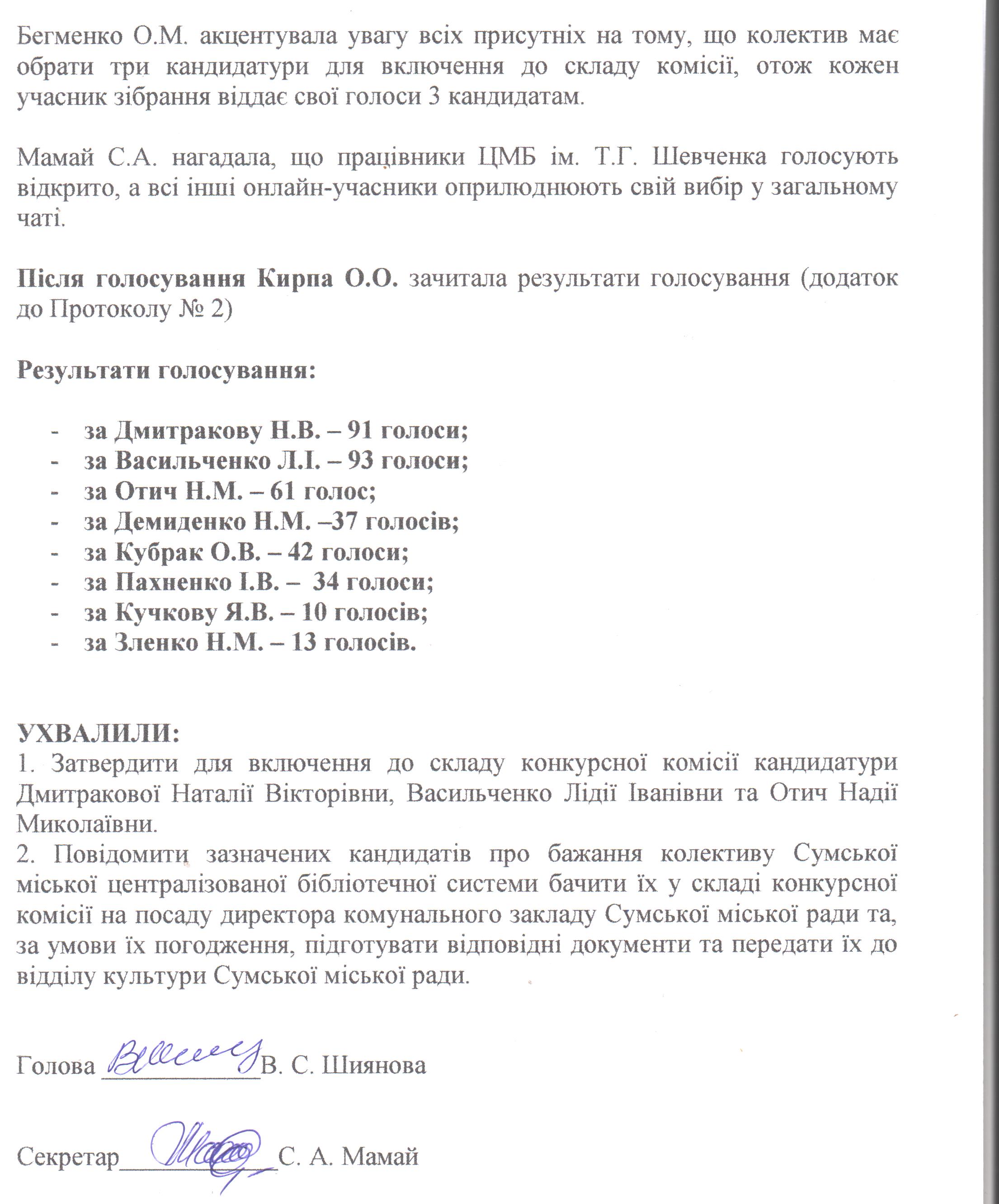 